Student Government Meeting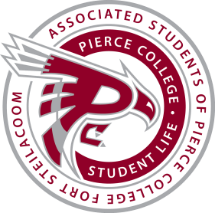 Meeting Agenda -----OLD BUSINESS-----no old business-----NEW BUSINESS-----MinutesJanuary 5th 2021Time: 12:00:00 pmZoomMeeting called byJasmeet ChahalType of meetingStudent Government MeetingFacilitatorJasmeet ChahalAdvisorCameron CoxNote takerRuyi WanTimekeeperRuyi WanAttendeesPresident: Jasmeet Chahal | Vice-President: Kadijia Abdi | Administrative Senator: Ruyi Wan| Legislative Senator: Justin Tran | Clubs and Organization Senator: Jinya Jiang | Cultural Affairs Senator: Vanessa Primer |Time End: 1:01 PMCall to orderTime End: 1:01 PMPledge of AllegianceTime End: 1:02 PMTime End: 1:02 PMRoll CallRuyi WanChecklistVanessa is absent Vanessa is absent Vanessa is absent Time End: 1:03 PMestablishment of quorumRuyi WanDiscussionThere are five voting membersConclusionsQuorum has been establishedTime End: 1:03 PMApproval of minutesDescription Vote to approve minutesVotes5/0/0ResultMinutes had been approvedTime End: 1:04ASPCFS president reportJasmeet ChahalDiscussionOver the course of the past two weeks, I have been focused on personal matters, such as applying to University and volunteering. I have attended a few meetings for our club team, primarily focused on the set up and prizes for club fair, as well as virtual team building trainings.Time End: 1:04 PMASPCFS Vice-President ReportKhadijia AbdiDiscussion I have working on Raider Review. I am still working on the Food and Hygiene pantry. With the Food and Hygiene Pantry committee.I also participated in the planning for Inter-Faith Panel Event. With the club team members, we have started to plan for Winter quarter Club Fair. Time End: PMAdministrative Senator ReportRuyi WanDiscussion For the past two weeks I have not done too much, I was mostly focusing on the agenda and minutes. I also participate in the AB’s cake activity Time End: 1:06 PMLegislative Senator ReportJustin TranDiscussion The student government and I participated in the zoom meetings with Jason LeVasseur. I created Trivia questions with Jas. I participated in the Club meetings. I went through the modules pertaining to the CTC Legislative Action, and attended the Zoom meeting (Legislative Advocacy Day Preparations). Time End: 1:07PMClubs & Organization Senator ReportJinya JiangDiscussionDuring the last week of fall quarter and the break, I attended club team meetings, constitution and bylaw edition meeting, student life team meeting, food and hygiene pantry meeting, Raider Review recap meeting and Montivational Monday meetings. I worked with khadija and created a survey for students about raider preview. I attended and hosted the last club council meeting last quarter. I also attended club fair worktaime meetings, and we discussed the prizes and some activities for the club fair. Jas and I created questions in trivia about zoom features and how to behave while in online environments.​Time End: 1:08 PMStudent & cultural affair senator reportc PrimerDiscussionI attended a regional meeting for WA-SEN (Washington Student Engagement Network), my Tenure Committee Meeting, Club Team Meeting, Dining and Dialog with Darrell, 2 Motivational Monday Student Leader Teambuilding events with Jason LeVasseur, Facilities and Safety Council Meeting, EDI Council Meeting, and have been working on the MLI's for Winter Quarter.  I also Planned Winter Quarter Calendar Dates and Participated in Raider Review.  Additionally, I am working on a project to get grocery bags for the food pantry.Time End: 1:08 PMEngagement Senator ReportDiscussionThis position is empty Time End: 1:22 PMActivities Board ReportsDiscussion Mark Garcia (Entertainment and Recreation Coordinator).Over the past few days, Mark our Entertainment and Recreations Coordinator worked on the promotional forms done for his event with Acute Inflections. He also worked with our Kitty Li on her event, Brainless TriviaYuen Li(Outreach Coordinator) This week I worked on my events, Brainless Trivia, keep calm and take a cake break. I also contacted the Little Mermen, handed in the promo requests and attended weekly AB meetings. Yuen Li(Outreach Coordinator) This week I worked on my events, Brainless Trivia, keep calm and take a cake break. I also contacted the Little Mermen, handed in the promo requests and attended weekly AB meetings. Dennis Johnson (Communications Coordinator) For the last week Dennis Johnson the Communications Coordinator has been working on promoting our social media sites and trying to bring engagement back up.Dennis Johnson (Communications Coordinator) For the last week Dennis Johnson the Communications Coordinator has been working on promoting our social media sites and trying to bring engagement back up.Serge (Promotions Coordinator)The week of November 2, I attended three weekly AB meetings, a Student life meeting, and a Native American Heritage Event sponsored by EDI. The same week, I also designed the calendar for December and the promo for the Jackbox Live event, which was originally scheduled for November 20. Lastly, I entered the November events into the Canvas (dOSL) calendar.​​Serge (Promotions Coordinator)The week of November 2, I attended three weekly AB meetings, a Student life meeting, and a Native American Heritage Event sponsored by EDI. The same week, I also designed the calendar for December and the promo for the Jackbox Live event, which was originally scheduled for November 20. Lastly, I entered the November events into the Canvas (dOSL) calendar.​​Jasmyn Gallegos (Issue and Awareness Coordinator)For issues and awareness, I am waiting for the approval on the winter quarter events. I also attended the missing and murdered indigenous women event. This week has been very slow, and I have nothing new to report really. Jasmyn Gallegos (Issue and Awareness Coordinator)For issues and awareness, I am waiting for the approval on the winter quarter events. I also attended the missing and murdered indigenous women event. This week has been very slow, and I have nothing new to report really. TIME END: 1:15ACTION ITEMSTIME END: 1:16ACTION ITEMSDESCRIPTION:To ratify Wadaiko Club as a formal club of Pierce Fort SteilacoomACTION ITEM   2021-21VOTES 5/0/0ResultThis action had been passTIME END: 1:18ACTION ITEMSDESCRIPTION:To ratify Kim Ngan Bui as the 2020-2021 Student Government Engagement Senator.ACTION ITEM   2021-18VOTES 5/0/0ResultThis action had been passTime End: 1:21Open ForumTime End: 1: 23AnnouncementsTime End: 1:23Adjournment